Week 7 Notes for Year 2 parents (Remember gold prizes from me for neat outstanding work)Write the date (today's date)Write the L.O:Miss a line Question numbers in the margin and write answers on the line.(I will be asking your parents if your work looks neat and I myself will check your work once you come back to school inshaallah)Parents please show them the PowerPoint slides for their Year group, as it gives them model questions and practise on how to do the working out. Please refer to it daily so that you are reinforcing the skills and ideas.The children should start the first worksheet for their year group, and if they feel confident, they should move on to the next worksheet as the work becomes more challenging.  Challenges: Write an explanation of how you know the answer is correct.Wednesday 6th May 2020Year 2 MathsREMEMBER: Spend at least 10 minutes a day memorising your times table!SPECIAL PRIZE: If you memorise all of the times tables when you return to school!Note to parents: I have attached some fun links that will be useful in supporting your child’s learning. Please copy and paste the links below into your web browser to access.Please click on the links for more information: https://www.youtube.com/watch?v=5tmzM_9I4aw Week 7 Wednesday 6th May 2020Year 2 MathsLO: To work out how many quarter hours are between two times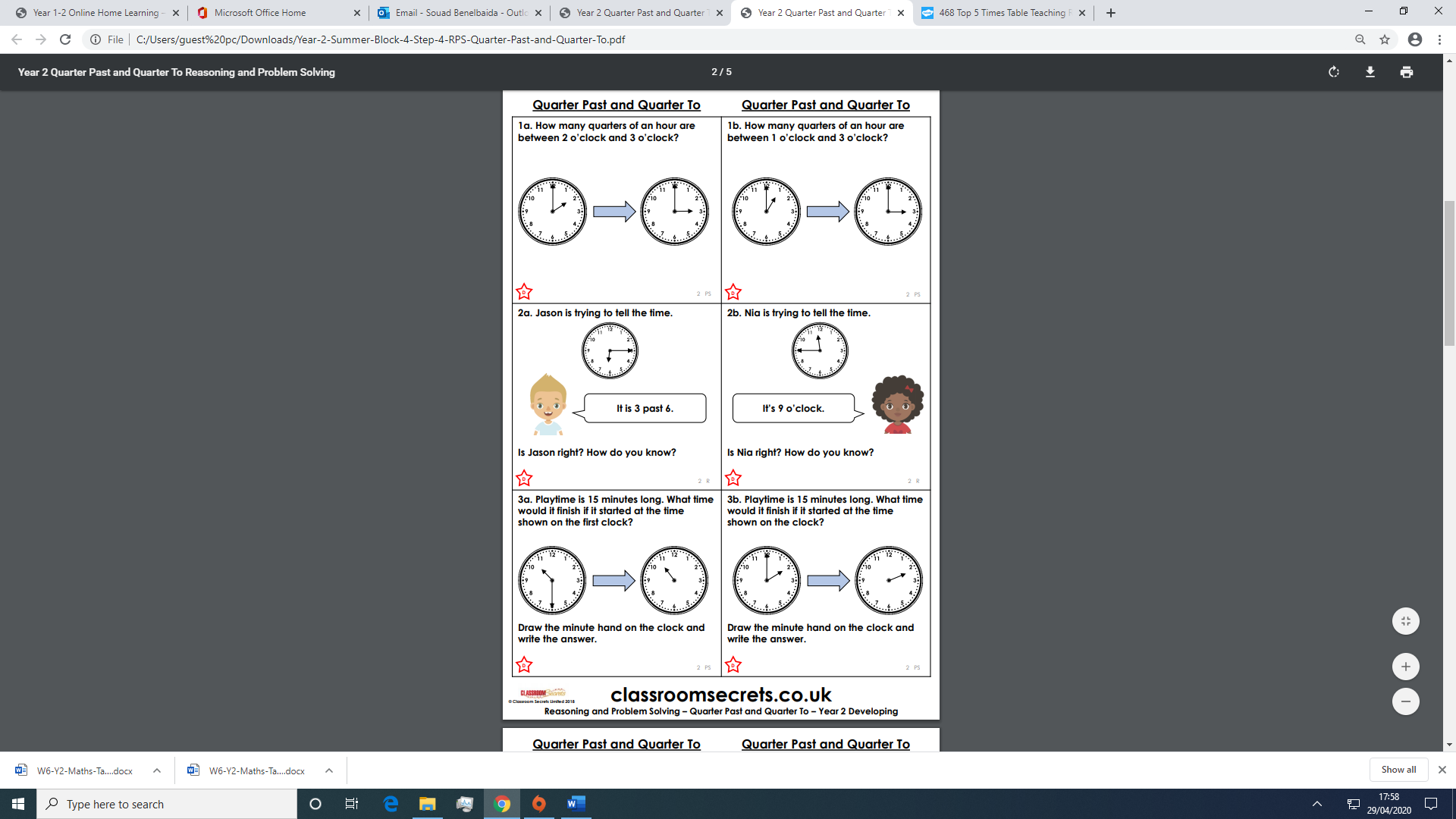 Week 7 Wednesday 6th May 2020Year 2 MathsLO: To work out how many quarter hours are between two times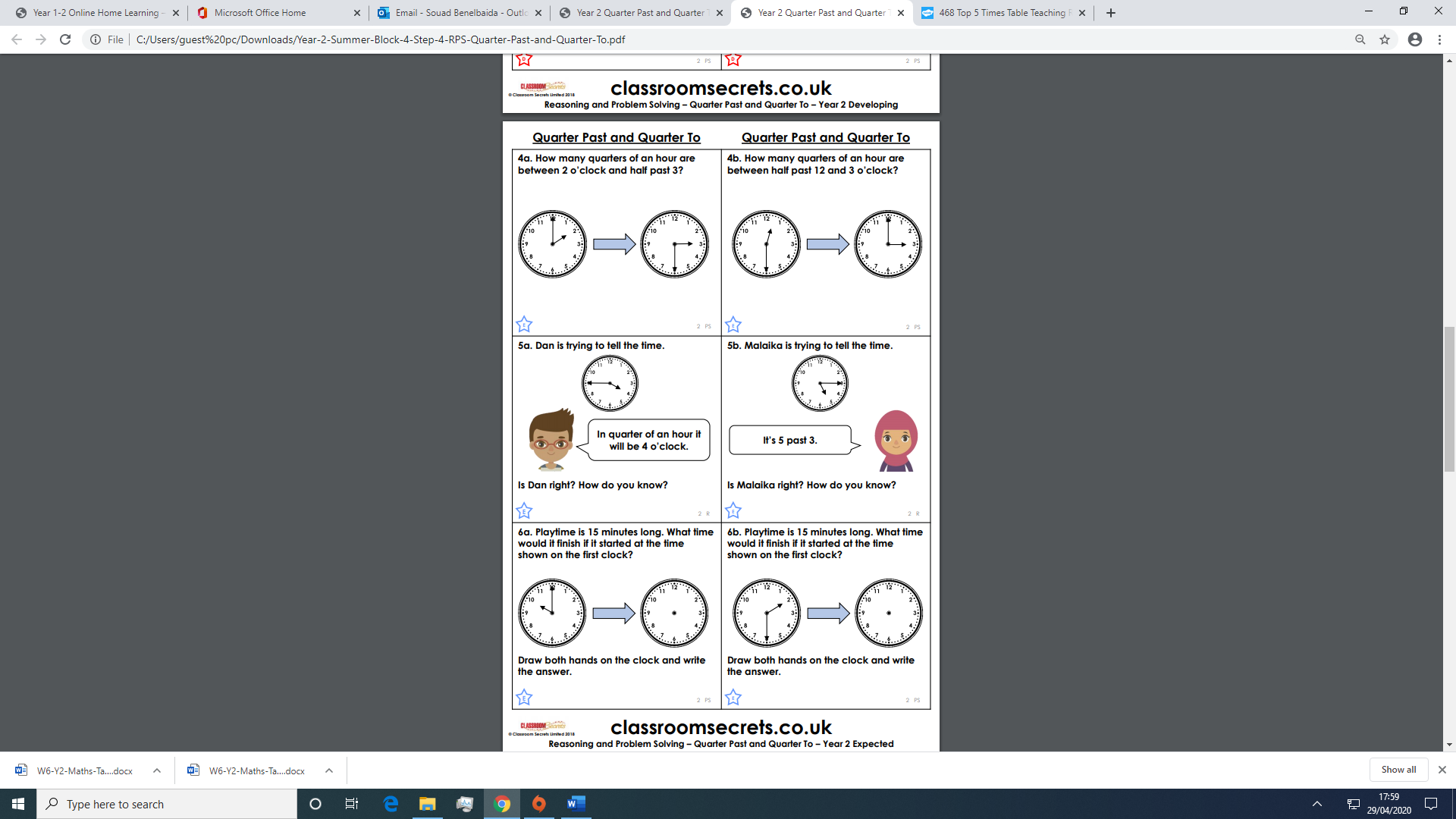 Week 7 Wednesday 6th May 2020Year 2 MathsLO: To work out how many quarter hours are between two times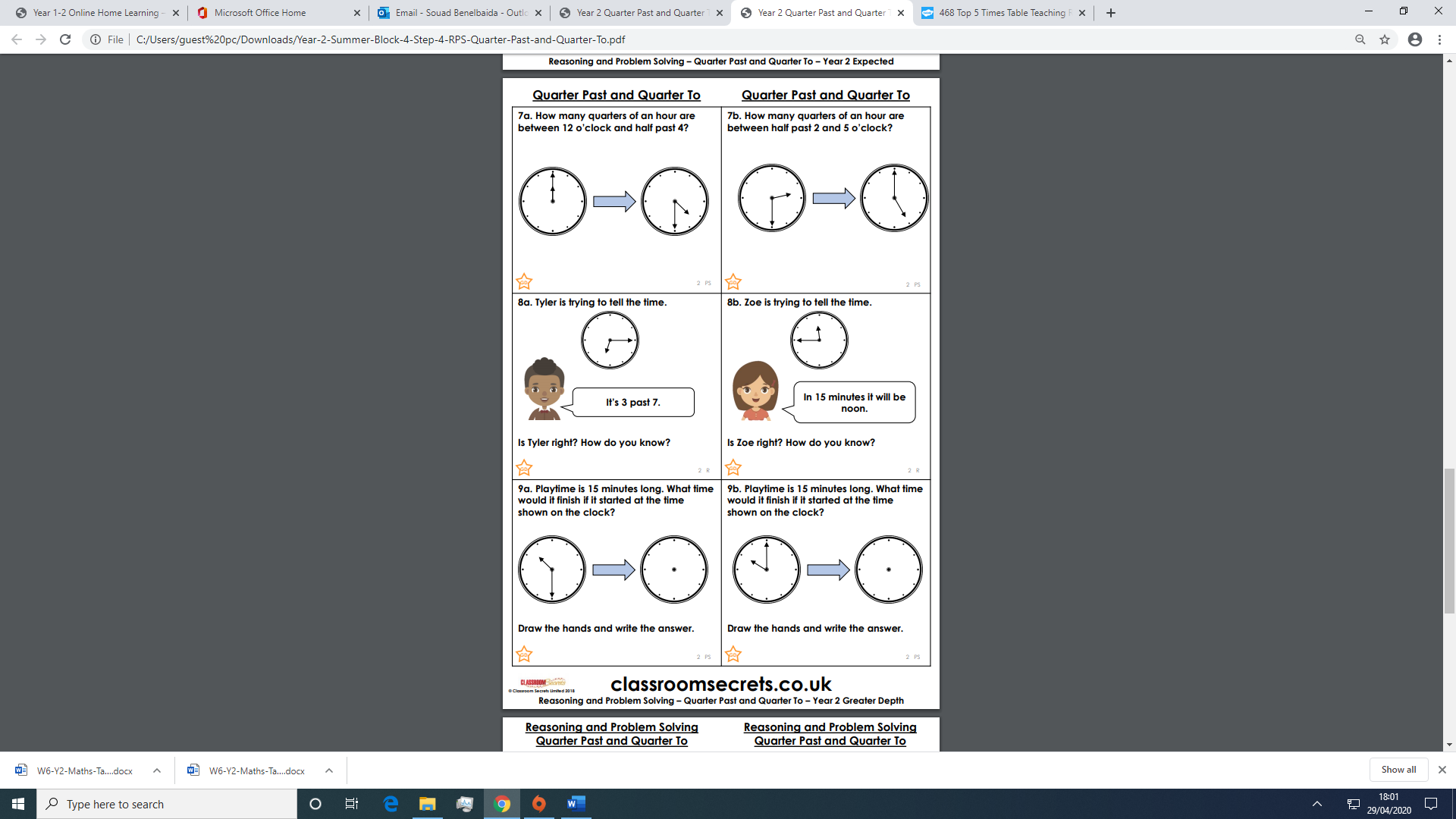 